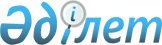 Мұғалжар аудандық мәслихатының 2021 жылғы 30 желтоқсандағы № 128 "2022-2024 жылдарға арналған Қандыағаш қаласының бюджетінбекіту туралы" шешіміне өзгерістер енгізу туралы
					
			Мерзімі біткен
			
			
		
					Ақтөбе облысы Мұғалжар аудандық мәслихатының 2022 жылғы 9 қыркүйектегі № 240 шешімі. Мерзімі өткендіктен қолданыс тоқтатылды
      Мұғалжар аудандық мәслихаты ШЕШТІ:
      1. Мұғалжар аудандық мәслихатының "2022-2024 жылдарға арналған Қандыағаш қаласының бюджетін бекіту туралы" 2021 жылғы 30 желтоқсандағы № 128 шешіміне мынадай өзгерістер енгізілсін:
      1 тармақ жаңа редакцияда жазылсын:
      "1. 2022-2024 жылдарға арналған Қандыағаш қаласының бюджеті тиісінше 1, 2 және 3 қосымшаларға сәйкес, оның ішінде, 2022 жылға мынадай көлемдерде бекітілсін:
      1) кірістер – 330 409 мың теңге:
      салықтық түсімдер – 148 100 мың теңге;
      салықтық емес түсімдер – 0 теңге;
      негізгі капиталды сатудан түсетін түсімдер – 17 000 мың теңге;
      трансферттер түсімі – 165 309 мың теңге;
      2) шығындар – 342 950,9 мың теңге:
      3) таза бюджеттік кредиттеу – 0 теңге:
      бюджеттік кредиттер – 0 теңге;
      бюджеттік кредиттерді өтеу – 0 теңге;
      4) қаржы активтерімен операциялар бойынша сальдо – 0 теңге:
      қаржы активтерін сатып алу – 0 теңге;
      мемлекеттің қаржы активтерін сатудан түсетін түсімдер – 0 теңге;
      5) бюджет тапшылығы (профициті) – -12 541,9 мың теңге;
      6) бюджет тапшылығын қаржыландыру (профицитін пайдалану) – 12 541,9 мың теңге: 
      қарыздар түсімі – 0 теңге;
      қарыздарды өтеу – 0 теңге;
      бюджет қаражатының пайдаланылатын қалдықтары – 12 541,9 мың теңге.";
      көрсетілген шешімнің 1 қосымшасы осы шешімнің қосымшасына сәйкес жаңа редакцияда жазылсын.
      2. Осы шешім 2022 жылдың 1 қаңтарынан бастап қолданысқа енгізіледі. 2022 жылға арналған Қандыағаш қаласының бюджеті
					© 2012. Қазақстан Республикасы Әділет министрлігінің «Қазақстан Республикасының Заңнама және құқықтық ақпарат институты» ШЖҚ РМК
				
      Мұғалжар аудандық мәслихатының хатшысы 

Р. Мусенова
Мұғалжар аудандық мәслихатының 2022 жылғы 9 қыркүйектегі № 240 шешіміне қосымшаМұғалжар аудандық мәслихатының 2021 жылғы 30 желтоқсандағы № 128 шешіміне 1 қосымша
санаты
санаты
санаты
санаты
сомасы (мың теңге)
сыныбы
сыныбы
сыныбы
сомасы (мың теңге)
кіші сыныбы
кіші сыныбы
сомасы (мың теңге)
атауы
сомасы (мың теңге)
1. КІРІСТЕР
330 409
1
САЛЫҚТЫҚ ТҮСІМДЕР
148 100
01
Табыс салығы
31 000
2
Жеке табыс салығы
31 000
04
Меншікке салынатын салықтар
101 100
1
Мүлікке салынатын салықтар
3 400
3
Жер салығы
6 000
4
Көлік құралдарына салынатын салық
91 700
5
Бірыңғай жер салығы
0
05
Тауарларға, жұмыстарға және қызметтерге салынатын ішкі салықтар
16 000
3
Табиғи және басқа да ресурстарды пайдаланғаны үшін түсетін түсімдер
16 000
3
Негізгі капиталды сатудан түсетін түсімдер
17 000
03
Жердi және материалдық емес активтердi сату
17 000
1
Жерді сату
16 900
2
Материалдық емес активтерді сату
100
4
Трансферттердің түсімдері
165 309
02
Мемлекеттік басқарудың жоғары тұрған органдарынан түсетін трансферттер
165 309
3
Аудандардың (облыстық маңызы бар қаланың) бюджетінен трансферттер
165 309
функционалдық топ
функционалдық топ
функционалдық топ
функционалдық топ
функционалдық топ
сомасы (мың теңге)
кіші функция
кіші функция
кіші функция
кіші функция
сомасы (мың теңге)
бюджеттік бағдарламалардың әкiмшiсі
бюджеттік бағдарламалардың әкiмшiсі
бюджеттік бағдарламалардың әкiмшiсі
сомасы (мың теңге)
бағдарлама
бағдарлама
сомасы (мың теңге)
Атауы
сомасы (мың теңге)
ІІ. ШЫҒЫНДАР
342 950,9
01
Жалпы сипаттағы мемлекеттiк қызметтер
127 747,3
1
Мемлекеттiк басқарудың жалпы функцияларын орындайтын өкiлдi, атқарушы және басқа органдар
127 747,3
124
Аудандық маңызы бар қала, ауыл, кент, ауылдық округ әкімінің аппараты
127 747,3
001
Аудандық маңызы бар қала, ауыл, кент, ауылдық округ әкімінің қызметін қамтамасыз ету жөніндегі қызметтер
81 001,3
022
Мемлекеттік органның күрделі шығыстары
46 746
07
Тұрғын үй-коммуналдық шаруашылық
163 602
3
Елді мекендерді көркейту
163 602
124
Аудандық маңызы бар қала, ауыл, кент, ауылдық округ әкімінің аппараты
163 602
008
Елді мекендердегі көшелерді жарықтандыру
60 200
009
Елді мекендердің санитариясын қамтамасыз ету
28 005
011
Елді мекендерді абаттандыру мен көгалдандыру
75 397
12
Көлiк және коммуникация
51 600
1
Автомобиль көлiгi
51 600
124
Аудандық маңызы бар қала, ауыл, кент, ауылдық округ әкімінің аппараты
51 600
013
Аудандық маңызы бар қалаларда, ауылдарда, кенттерде, ауылдық округтерде автомобиль жолдарының жұмыс істеуін қамтамасыз ету
51 000
045
Аудандық маңызы бар қалаларда, ауылдарда, кенттерде, ауылдық округтерде автомобиль жолдарын күрделі және орташа жөндеу
600,0
15
Трансферттер
1,6
1
Трансферттер
1,6
124
Аудандық маңызы бар қала, ауыл, кент, ауылдық округ әкімінің аппараты
1,6
048
Нысаналы пайдаланылмаған (толық пайдаланылмаған) трансферттерді қайтару
1,6
V. Бюджет тапшылығы (профициті)
- 12 541,9
VI. Бюджет тапшылығын қаржыландыру (профицитін пайдалану)
12 541,9
8
Бюджет қаражатының пайдаланылатын қалдықтары
12 541,9
01
Бюджет қаражаты қалдықтары
12 541,9
1
Бюджет қаражатының бос қалдықтары
12 541,9
01
Бюджет қаражатының бос қалдықтары
12 541,9